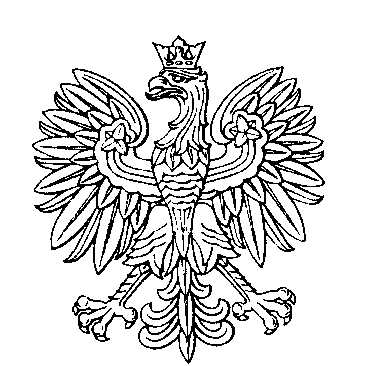 OBWODOWA KOMISJA WYBORCZA NR 1w mieście Golub-DobrzyńSKŁAD KOMISJI:Przewodniczący	Justyna BestryZastępca Przewodniczącego	Magdalena Małgorzata GóreckaCZŁONKOWIE: